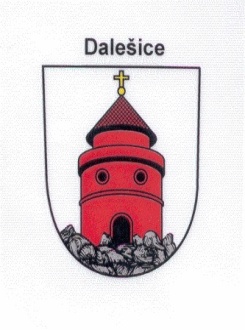 MĚSTYS DALEŠICE, 675 54  DALEŠICE 87, IČ: 00289264tel.: 568 860 670, e-mail: mestys.dalesice@gmail.comHLÁŠENÍ ROZHLASU 30.6.2020 – 17:00 hodDrůbežárna Prace bude ve středu 1.července, ve 12:15 hod., prodávat: mladé červené kuřice, roční slepice, brojlerová kuřata, káčata, housata, husokačeny a krůty, krmivo pro drůbež a králíky. Moravský rybářský svaz, pobočný spolek Hrotovice oznamuje svým členům, že výroční členská schůze se koná tento pátek 3.7.2020 v sále Základní umělecké školy Hrotovice, prezentace od 17:30, zahájení v 18:00 hod.Česká pošta informuje o dočasné změně otevírací doby pošty Dalešice. Dostupnost provozovny bude změně na nezbytně nutnou dobu v období od 7. do 10.července 2020 z provozních důvodů. V uvedeném období bude otevírací doba provozovny upravena následovně:ÚT			09:00 – 11:00ST			14:00 – 17:00ČT			14:00 – 15:00PÁ			09:00 – 11:00